 Week 25			Algebra Lesson Plans		Feb. 11th – Feb.15th  MONDAY:      	QUIZ 1: Chapter 8.1 & 8.2   Monomials & FACTORING POLYNOMIALS
                                and  24 week  DVMA ReviewTSW:                  Factor Monomials; Find the GCF of monomials; Use the distributive property to factor polynomials.  Activity:            QUIZ 1;   SMARTBOARD INTERACTIVE; Handout small groups Assessment:  QUIZ 1HW:             Study for DVMATUESDAY:        		DVMA – Horizon Test in Computer LabTSW:	          Demonstrate his/her mastery of the Algebra Learning RequirementsActivity:           DVMA TestAssessment:    Test ResultsHW:                Lesson 8.3    P. 489-490  questions  13-29 Odds HandoutWEDNESDAY:  	Chapter 8.3  Mini Lab
TSW:		Use the structure of an expression to rewrite it.Activity.		Review application questions on p. 481 – 482  # 48-50 all  57, 59, 60  
                                Mini Lab P.483-483  Algebra Tiles activity to factor trinomialsAssessment:         Homework results; Mini LabHW:	            Lesson 8.2   P. 489 – 490    questions   30, 31, 32, 37, 38, 40, 41, 42
______________________________________________________________________________THURSDAY:		CHAPTER 8.4  Quadratic Equations: ax2 + bx + c = 0 TSW:		Factor and solve quadratic equations when the leading coefficient is great than 1.Activity.		You Tub Video clip; HW Review, Notes on “ac” method of factoring; p. 496 #s 1-9 all sm. groupAssessment:         Observation; Q&A; HWHW:	             p. 496-497  questions  11 – 27 Odds  and Quiz 2FRIDAY:		Chapter 8  Mid-Chapter Quiz (lessons 1-3 only)TSW:		Demonstrate his/her ability to factor trinomials and solve quadratic equations when the leading 
                                coefficient is 1.Activity/Assessment:	      MID-CHAPTER TESTHW: 		 8.4 HANDOUTSTANDARDS COVERED THIS WEEK:  (See details below)   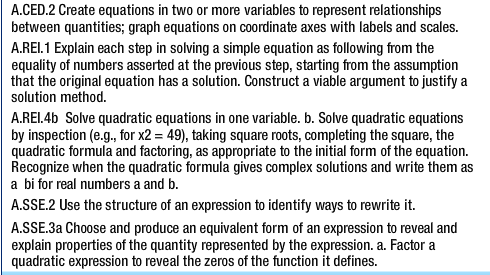 